FCC Proposes Millions in Fines, Collects $0The FCC has yet to collect more than $100 million in fines it's announced against wireless and phone companies in the past two years; sparking criticism from members of Congress who say the agency is chasing headlines without following through on enforcement. Among the outstanding cash: about $100 million in penalties proposed in 2013 against nearly a dozen companies accused of defrauding the FCC's Lifeline low-income phone subsidy program.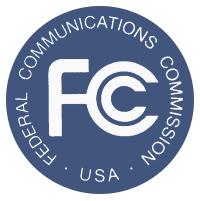 Politico.com 11.23.15http://www.politico.com/story/2015/11/fcc-fine-enforcement-scrutiny-216121